This form must be sent by e-mail to: comite.endurance@fia.com Applicant Team					    ManufacturerCar categories and/or groupsLM P1  	LM P2 	LM GTE Pro 	 LM GTE Am  Model of the car concerned by the applicationHomologation number (if applicable) Purpose of the requestRegulations concerned Description of the technical item that is the subject of the request (skip if not applicable)Illustration of the request (skip if not applicable)Reference / Mission concerned (to be completed by the Committee)Article: ………………… 	2018-2019 FIA World Endurance Championship Sporting Regulations	2018 Technical Regulations for Prototypes LMP1 Hybrid	2018 Technical Regulations for Prototypes LMP1 Non Hybrid	2018 Technical Regulations for Prototypes LMP2 for cars homologated in 2017	2018 Technical Regulations for “Le Mans” Grand Touring Cars LM GTE for cars homologated from 2016	Internal Regulations of the FIA Endurance CommissionDecision of the Endurance Committee (to be completed by the Committee)Period of validity/application of the decisionThis decision comes into effect: with immediate application from:  from the following event : And is applicable: until further notice for the above-mentioned event(s) onlyThe Endurance Committee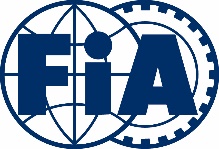 ENDURANCE COMMITTEEREQUEST FORM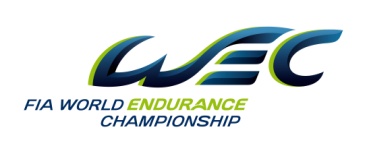 REQUEST NUMBER(to be completed by the Committee)Manufacturer or Competitor (licence name):First name & name of the applicant:Title of the applicant  (position/function):Email address of the applicant:Date of the request:…/…/2018Year : 	FIA World Endurance Championship Sporting Regulations	Technical Regulations for Prototypes LMP1 Hybrid	Technical Regulations for Prototypes LMP1 Non Hybrid	Technical Regulations for Prototypes LMP2 homologated in 2017	Technical Regulations for “Le Mans” Grand Touring Cars - LM GTE homologated from 2016 	Other : …………………………………………………….Article: Photos or drawingsAccepted../…/2018Accepted../…/2018must provide an EVO formAccepted../…/2018with conditions Suspended../…/2018Refused../…/2018Condition(s) fulfilled on :Condition(s) fulfilled on :Comments:Date: ../.../2018Any decision taken by the Endurance Committee is not subject to appeal.